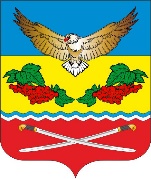 АДМИНИСТРАЦИЯ                                                                                                                           КАЛИНИНСКОГО СЕЛЬСКОГО ПОСЕЛЕНИЯ ЦИМЛЯНСКОГО РАЙОНА РОСТОВСКОЙ ОБЛАСТИ   ПОСТАНОВЛЕНИЕ12.03.2021                                 № 33                         ст. КалининскаяВ соответствии с постановлением Администрации Калининского сельского поселения от 27.11.2018 № 101 «Об утверждении Порядка разработки, реализации и оценки эффективности муниципальных программ Цимлянского района», постановлением от 27.11.2018 № 104 «Об утверждении методических рекомендаций по разработке и реализации муниципальных программ Калининского сельского поселения», решением Собрания депутатов от 25.12.2019 № 57 «О бюджете Калининского сельского поселения Цимлянского района на 2020год и на плановый 2021 и 2022 годов»                                                   ПОСТАНОВЛЯЮ:1. Внести изменения в приложение №1 к постановлению от 09.01.2019 г. №1 «Об утверждении муниципальной программы Калининского сельского поселения "Развитие физической культуры и спорта" на территории Калининского сельского поселения на период с 2019 по 2030 гг.»2. Внести изменения в приложение № 1 и приложение № 2 к муниципальной программе Калининского сельского поселения "Развитие физической культуры и спорта" на территории Калининского сельского поселения на период с 2019 по 2030 гг.3. Настоящее постановление вступает в силу со дня официального опубликования.4. Контроль за выполнением постановления возложить старшего инспектора по земельным и имущественным отношениям Гордеева В.Н.Глава Администрации Калининского сельского поселения                                              А.Г. СавушинскийПриложение №1к  постановлениюАдминистрации Калининскогосельского поселенияот 12.03.2021  № 33 П А С П О Р Тмуниципальной программы Калининского сельского поселения«Развитие физической культуры и спорта»Раздел 1. Общая характеристика текущего состоянияфизической культуры и спорта Калининского сельского поселенияУспешное развитие физической культуры и массового спорта имеет приоритетное значение для укрепления здоровья населения и повышения качества их жизни и, в связи с этим, является одним из ключевых факторов, обеспечивающих устойчивое социально-экономическое развитие района.В соответствии со Стратегией развития физической культуры и спорта в Ростовской области на период до 2030 года поставлена задача по увеличению доли граждан, систематически занимающихся физической культурой и спортом.Для ее достижения предусмотрены мероприятия:совершенствование системы физкультурно-спортивного воспитания населения, а также его различных категорий и групп, в том числе в образовательных учреждениях, повышение эффективности пропаганды физической культуры и спорта как важнейшей составляющей здорового образа жизни, развитие инфраструктуры сферы физической культуры и спорта, совершенствованию финансового обеспечения физкультурно-спортивной деятельности.В результате реализации Стратегии развития физической культуры и спорта в Калининском сельском поселении на период до 2030 года планируется достижение устойчивого роста показателей вовлеченности населения в физкультурно-спортивное движение. Доля граждан, систематически занимающихся физической культурой и спортом, должна увеличиться до 25 процентов к 2030 году. При этом доля учащихся, систематически занимающихся физической культурой и спортом, увеличится с 35 процентов в 2019 году до 60 процентов к 2030 году. Сохранятся актуальность проблем связанных с повышением мотивации граждан к систематическим занятиям спортом, ведению здорового образа жизни, доступности спортивной инфраструктуры, особенно для лиц с ограниченными возможностями здоровья и инвалидов, а также качества физкультурно-оздоровительных услуг. строительством спортивного зала для занятий спортом в поселении.В связи с этим приоритетным направлением государственной политики в области физической культуры и спорта должна стать поддержка данной сферы деятельности и принятие необходимых системных мер по созданию условий для обеспечения гражданам возможности систематически заниматься физической культурой и спортом.При решении задач социально-экономического развития Калининского сельского поселения одним из приоритетных направлений является воспитание здорового молодого поколения посредством привлечения детей и молодежи к регулярным занятиям физической культурой и спортом. которая может осуществляться только при условии наличия помещений для занятий молодежи и населения поселения.Одним из факторов, негативно влияющим на формирование здоровья детей, подростков и молодежи, является низкая двигательная активность.Для развития игровых видов спорта необходимо обратить внимание на состояние детско-юношеского спорта, который обеспечивает массовость занятий игровыми видами спорта среди детей и молодежи.Раздел 2. Цели, задачи и показатели (индикаторы), основные ожидаемые конечные результаты, сроки и этапы реализации муниципальной программыЦелями данной муниципальной программы является: создание условий, обеспечивающих возможность жителям Калининского сельского поселения систематически заниматься физической культурой и массовым спортом и вести здоровый образ жизни; создание условий и проведение в Калининском сельском поселении на высоком организационном уровне районных соревнований; Достижение данных целей будет обеспечиваться решением следующих основных задач: Вовлечение жителей Калининского сельского поселения различного возраста, состояния здоровья и социального положения в регулярные занятия физической культурой и спортом и приобщение их к здоровому образу жизни;повышение мотивации населения к регулярным занятиям физической культурой и спортом и ведению здорового образа жизни;обеспечение успешного выступления спортсменов Калининского сельского поселения на районных, областных спортивных соревнованиях и совершенствование системы подготовки спортивного резерва;развитие инфраструктуры для занятий физической культурой и спортом в образовательных учреждениях и по месту жительства;повышение эффективности и качества работы, укрепление материально-технической базы спортивной направленности;создание оптимальных условий для обеспечения подготовки спортивного резерва для команд Калининского сельского поселения;развитие игровых видов спортаДля оценки хода реализации муниципальной программы и характеристики состояния установленной сферы деятельности предусмотрена система целевых показателей (индикаторов)  для муниципальной программы.Сведения о показателях (индикаторах) муниципальной программы Калининского сельского поселения «Развитие физической культуры и спорта», подпрограмм муниципальной программы и их значениях приведены в приложении № 1 к муниципальной программе.Сведения о методике расчета показателей (индикаторов) муниципальной программы Калининского сельского поселения «Развитие физической культуры и спорта» приведены в приложении № 2 к муниципальной программе.Прогноз показателей государственных заданий на оказание государственных услуг по муниципальной программе приведен в приложении № 3 к государственной программе.По итогам реализации муниципальной программы ожидается достижение следующих результатов:основным ожидаемым конечным результатом реализации муниципальной программы является устойчивое развитие физической культуры и спорта в Калининском сельском поселении, что характеризуется ростом количественных показателей и качественной оценкой изменений, происходящих в сфере физической культуры и спорта;реализация муниципальной программы позволит привлечь к систематическим занятиям физической культурой и спортом и приобщить к здоровому образу жизни широкие массы населения, что окажет положительное влияние на улучшение качества жизни граждан Калининского сельского поселения;Этапы реализации муниципальной программы не выделяются. Период реализации муниципальной программы 2019 - 2030 годы. Раздел 3. Обоснование выделения подпрограмм муниципальной программы, обобщенная характеристика основных мероприятийС целью обеспечения комплексного решения задач муниципальной программы и реализации запланированных ею мероприятий в структуру муниципальной программы включена подпрограмма: «Развитие физической культуры и массового спорта Калининского сельского поселения», которая по своему характеру является «координирующей» для выполнения задачи муниципальной программы.Указанная составляющая формирует единую функциональную основу для достижения предусмотренных муниципальной программой показателей развития физической культуры и спорта. Решение задачи по созданию условий, обеспечивающих повышение мотивации граждан к регулярным занятиям физической культурой и спортом, ведению здорового образ жизни, достигается путем реализации мероприятий, предусмотренных подпрограммой «Развитие физической культуры и массового спорта Калининского сельского поселения».Решение задачи по обеспечению успешного выступления спортсменов Калининского сельского поселения на районных, областных спортивных соревнованиях и совершенствованию системы подготовки спортивного резерва достигается путем реализации мероприятий предусмотренных подпрограммой: «Развитие физической культуры и массового спорта Калининского сельского поселения».Реализация основных мероприятий подпрограммы «Развитие физической культуры и массового спорта Калининского сельского поселения» обеспечивает решение задачи по созданию условий, обеспечивающих повышение мотивации граждан к регулярным занятиям физической культурой и спортом, ведению здорового образа жизни. Перечень основных мероприятий муниципальной программы Калининского сельского поселения «Развитие физической культуры и спорта» приведен в приложении № 3 к муниципальной программе.Раздел 4. Информация по ресурсному обеспечению муниципальной программыРесурсное обеспечение реализации муниципальной программы за счет средств местного бюджета подлежит ежегодному уточнению в рамках формирования проектов бюджетов на очередной финансовый год и плановый период. Раздел 5.Участники реализации программыПредусмотрено   граждане, общественные организации и предприятия различных форм собственности, Администрация Калининского сельского поселения.Раздел 6. Методика оценки эффективности муниципальной программы.1. Оценка эффективности реализации Программы осуществляется ежегодно, в течение всего срока реализации Программы, на основе использования целевых индикаторов и показателей с целью обеспечения мониторинга динамики результатов реализации Программы за оцениваемый период для уточнения степени решения задач и выполнения мероприятий Программы.2. Для оценки эффективности реализации Программы используются целевые индикаторы и показатели по направлениям, которые отражают выполнение мероприятий Программы.3. Оценка эффективности реализации Программы производится путем сравнения фактически достигнутых показателей за соответствующий год с планируемыми на год значениями целевых индикаторов.4. Программа предполагает использование системы индикаторов, характеризующих текущие и конечные результаты ее реализации.5. Эффективность реализации Программы оценивается как степень фактического достижения целевых индикаторов по следующей формуле:                                                 If            E = -------------------------------------- х 100%,  где                                   Ip   E - эффективность реализации Программы;If - фактический индикатор, достигнутый;Ip - индикатор, планируемый ПрограммойРаздел 6. Порядок взаимодействия ответственных исполнителей, соисполнителей, участников муниципальной программыСтарший инспектор Администрации Калининского сельского поселения, определенного ответственным исполнителем муниципальной программы, несет персональную ответственность за текущее управление реализацией муниципальной программы и конечные результаты, рациональное использование выделяемых на ее выполнение финансовых средств, определяет формы и методы управления реализацией муниципальной программы.Реализация муниципальной программы осуществляется в соответствии с планом реализации муниципальной программы (далее - план реализации), разрабатываемым на очередной финансовый год и содержащим перечень значимых контрольных событий муниципальной программы с указанием их сроков и ожидаемых результатов.План реализации составляется старшим инспектором Администрации Калининского сельского поселения совместно с участниками муниципальной программы при разработке муниципальной программы.Контроль за исполнением муниципальной программы осуществляется Администрацией Калининского сельского поселения.Отчет об исполнении плана реализации муниципальной программы  подлежит размещению на официальном сайте Администрации Калининского сельского поселения сети Интернет.Годовой отчет содержит:конкретные результаты, достигнутые за отчетный период;перечень мероприятий, выполненных и не выполненных (с указанием причин) в установленные сроки;анализ факторов, повлиявших на ход реализации муниципальной программы;данные об использовании бюджетных ассигнований и внебюджетных средств на выполнение мероприятий;сведения о достижении значений показателей (индикаторов) муниципальной программы;информацию о внесенных ответственным исполнителем изменениях в муниципальную программу;информацию о результатах оценки бюджетной эффективности муниципальной программы;предложения по дальнейшей реализации муниципальной программы (в том числе по оптимизации бюджетных расходов на реализацию основных мероприятий муниципальной программы и корректировке целевых показателей реализации муниципальной программы на текущий финансовый год и плановый период); Информация о реализации муниципальной программы подлежит размещению на сайте Администрации Калининского сельского поселения.                          Раздел 7. Подпрограмма «Развитие физической культуры
                          и массового спорта Калининского сельского поселения»7.1. Паспорт подпрограммы «Развитие физической культуры и массового спорта Калининского сельского поселения».7.2. Характеристика сферы реализации подпрограммы Успешное развитие физической культуры и массового спорта имеет приоритетное значение для укрепления здоровья граждан и повышения качества их жизни и, в связи с этим, является одним из ключевых факторов, обеспечивающих устойчивое социально-экономическое развитие района.В соответствии со Стратегией развития физической культуры и спорта в Калининском сельском поселении на период до 2030 года поставлена задача по увеличению доли граждан, систематически занимающихся физической культурой и спортом.Для ее достижения предусмотрены мероприятия:совершенствование системы физкультурно-спортивного воспитания населения, а также его различных категорий и групп, в том числе в образовательных учреждениях, повышение эффективности пропаганды физической культуры и спорта как важнейшей составляющей здорового образа жизни, развитие инфраструктуры сферы физической культуры и спорта, совершенствованию финансового обеспечения физкультурно-спортивной деятельности.В результате реализации Стратегии развития физической культуры и спорта в Калининском сельском поселении на период до 2030 года планируется достигнуть устойчивый рост показателей вовлеченности населения в физкультурно-спортивное движение. Доля граждан, систематически занимающихся физической культурой и спортом, должна увеличиться до 25 процентов к 2030 году. При этом доля учащихся, систематически занимающихся физической культурой и спортом, увеличится с 40 процентов в 2019 году до 60 процентов к 2030 году. Следует отметить, что для развития и популяризации физической культуры и спорта не в полной мере используются возможности средств массовой информации и информационно-пропагандистские технологии. Пропаганда сознательного отношения к выбору образа жизни с использованием передовых информационных технологий имеет ключевое значение для повышения мотивации граждан к систематическим занятиям физической культурой и спортом, отказу от вредных привычек и зависимостей. Поэтому в основу пропаганды здорового образа жизни будет положено комплексное продвижение положительного имиджа занятий физической культурой и спортом, подкрепленное примером ведущих спортсменов, проявивших себя на районном и областном уровне.В настоящее время около 10 процентов экономически активного населения на регулярной основе занимаются физической культурой и спортом по месту работы. В развитых в спортивном отношении странах значение данного показателя составляет не менее 25 процентов. К 2030 году необходимо также практически вдвое (до 80 процентов) повысить показатели численности учащихся и студентов и в четыре раза (до 12 процентов) увеличить долю лиц с ограниченными возможностями здоровья и инвалидов, систематически занимающихся физической культурой и спортом. Следует отметить, что для развития и популяризации физической культуры и спорта не в полной мере используются возможности средств массовой информации и информационно-пропагандистские технологии. Пропаганда сознательного отношения к выбору образа жизни с использованием передовых информационных технологий имеет ключевое значение для повышения мотивации граждан к систематическим занятиям физической культурой и спортом, отказу от вредных привычек и зависимостей. Поэтому в основу пропаганды здорового образа жизни будет положено комплексное продвижение положительного имиджа занятий физической культурой и спортом, По оценкам экспертов, в долгосрочной перспективе в обществе будет возрастать интерес населения, особенно молодежи, к занятиям физической культурой и массовым спортом и ведению здорового образа жизни. Увеличение численности систематически занимающихся физической культурой детей, подростков и молодежи позволит значительно снизить общую заболеваемость данной возрастной категории.В связи с этим приоритетным направлением государственной политики в области физической культуры и спорта должна стать поддержка данной сферы деятельности и принятие необходимых системных мер по созданию условий для обеспечения населению возможности систематически заниматься физической культурой и спортом.7.3. Цели, задачи и показатели (индикаторы), основные ожидаемые
конечные результаты, сроки и этапы реализации подпрограммы Целью данной подпрограммы является привлечение к занятиям физической культурой и спортом максимального количества граждан Калининского сельского поселения, пропаганда здорового образа жизни. Достижение данной цели будет обеспечиваться решением следующих основных задач: совершенствование системы физического воспитания различных категорий и групп населения, в том числе в образовательных учреждениях;вовлечение населения в занятия физической культурой и массовым спортом и приобщение их к здоровому образу жизни;развитие спорта на базе образовательных учреждений среднего образования.Для оценки хода реализации муниципальной программы и характеристики состояния установленной сферы деятельности предусмотрена система целевых показателей (индикаторов) как для муниципальной программы в целом, так и для подпрограммы.Сведения о показателях (индикаторах) муниципальной программы Калининского сельского поселения «Развитие физической культуры и спорта», подпрограммы муниципальной программы и их значениях приведены в приложении № 1 к муниципальной программе.Сведения о методике расчета показателей (индикаторов) муниципальной программы Калининского сельского поселения «Развитие физической культуры и спорта» приведены в приложении № 2 к муниципальной программе.По итогам реализации муниципальной программы ожидается достижение следующих результатов:совершенствование системы физического воспитания;рост числа занимающихся физической культурой и спортом; развитие сети спортивных сооружений, доступной для различных категорий и групп населения;рост количества участников массовых спортивных и физкультурных мероприятий.Этапы реализации подпрограммы не выделяются. Период реализации подпрограммы 2019 - 2030 годы. 7.3.1. Перечень расходов на реализацию мероприятий
подпрограммы «Развитие физической культуры и массового спорта Калининского сельского поселения», включенных в муниципальную программу. 1. При проведении физкультурных мероприятий по видам спорта среди всех возрастных групп населения осуществляется финансовое обеспечение расходов.Приложение № 1к муниципальной программе Калининского сельского поселения«Развитие физической
культуры и спорта»Сведенияо показателях (индикаторах) муниципальной программы Калининского сельского поселения «Развитие
физической культуры и спорта», подпрограмм муниципальной программы и их значенияхПриложение № 2к муниципальной программе Калининского сельского поселения«Развитие физической
культуры и спорта»Сведенияо методике расчета показателей (индикаторов) муниципальной
программы Калининского сельского поселения «Развитие физической культуры и спорта»Приложение № 3к муниципальной программе Калининского сельского поселения«Развитие физической
культуры и спорта»Расходы местного бюджета на реализацию
муниципальной программы Калининского сельского поселения «Развитие физической культуры и спорта»О внесении изменений в постановление от 09.01.2019 № 1 «Об утверждении муниципальной программы Калининского сельского поселения "Развитие физической культуры и спорта" на территории Калининского сельского поселения на период с 2019 по 2030 гг.»Наименование муниципальной программы Калининского сельского поселения–муниципальная программа Калининского сельского поселения «Развитие физической культуры и спорта»
(далее – муниципальная программа)Ответственный исполнитель муниципальной программы–Старший инспектор Администрации Калининского сельского поселения Соисполнителимуниципальной программы –отсутствуютУчастники муниципальнойпрограммы– Граждане, общественные организации и предприятия различных форм собственности, Глава Калининского сельского поселенияПодпрограммы муниципальной программы–1. Развитие физической культуры и массового спорта Калининского сельского поселения. Программно-целевые инструменты муниципальной программы –отсутствуютЦели муниципальной программы–создание условий, обеспечивающих возможность жителям Калининского сельского поселения систематически заниматься физической культурой и массовым спортом и вести здоровый образ жизни; развитие физической культуры и спорта среди различных групп населения Калининского сельского поселения.Задачи муниципальной программы –вовлечение жителей Калининского сельского поселения различного возраста, состояния здоровья и социального положения в регулярные занятия физической культурой и спортом и приобщение их к здоровому образу жизни;развитие инфраструктуры для занятий физической культурой и спортом в образовательных учреждениях и по месту жительства;повышение эффективности и качества работы, укрепление материально-технической базы спортивной направленности;Целевые индикаторы и показатели муниципальной программы–численность лиц, систематически занимающихся физической культурой и спортом;занятые  спортсменами Калининского сельского поселения 1-10 общекомандного места на районных спартакиадах и сельских играх; удельный вес населения, систематически занимающегося физической культурой и спортом;Этапы и сроки реализации муниципальной программы–Этапы не выделяются. Сроки реализации 2019 - 2030 годыРесурсное обеспечение муниципальной программы –общий объем финансирования муниципальной программы –253,45 тыс. рублей, в том числе по годам:в 2019 г. – 13,65 тыс. рублей,в 2020 г. – 14,8 тыс. рублей,в 2021 г. – 30,0 тыс. рублей,в 2022 г. – 25,0 тыс. рублей,в 2023 г. – 25,0 тыс. рублей,в 2024 г. – 25,0тыс. рублей,в 2025 г. – 25,0тыс. рублей,в 2026 г. – 25,0тыс. рублей,в 2027 г. – 25,0тыс. рублей,в 2028 г. – 25,0тыс. рублей,в 2029 г. – 25,0тыс. рублей,в 2030 г. – 25,0тыс. рублей,Ожидаемые результаты реализации муниципальной программы–Основные ожидаемые конечные результаты: устойчивое развитие физической культуры и спорта в Калининском сельском поселении, что характеризуется ростом количественных показателей и качественной оценкой изменений, происходящих в сфере физической культуры и спорта;привлечение к систематическим занятиям физической культурой и спортом и приобщение к здоровому образу жизни широких масс населения, что окажет положительное влияние на улучшение качества жизни населения Калининского сельского поселения;достижение спортсменами Калининского сельского поселения высоких спортивных результатов  в спортивных мероприятиях.–общий объем финансирования муниципальной программы –253,45 тыс. рублей, в том числе по годам:в 2019 г. – 13,65 тыс. рублей,в 2020 г. – 14,8 тыс. рублей,в 2021 г. – 30,0 тыс. рублей,в 2022 г. – 25,0 тыс. рублей,в 2023 г. – 25,0 тыс. рублей,в 2024 г. – 25,0тыс. рублей,в 2025 г. – 25,0тыс. рублей,в 2026 г. – 25,0тыс. рублей,в 2027 г. – 25,0тыс. рублей,в 2028 г. – 25,0тыс. рублей,в 2029 г. – 25,0тыс. рублей,в 2030 г. – 25,0тыс. рублей,Наименование подпрограммы –Подпрограмма «Развитие физической культуры и массового спорта Калининского сельского поселения» Ответственный исполнитель подпрограммы –Старший инспектор Администрации Калининского сельского поселения Участники подпрограммы – Общественные организации и предприятия различных форм собственности, Администрация Калининского сельского поселенияПрограммно-целевые инструменты подпрограммы –отсутствуютЦели подпрограммы –привлечение к занятиям физической культурой и спортом максимального количества граждан Калининского сельского поселения, пропаганда здорового образа жизни. Задачи подпрограммы–совершенствование системы физического воспитания различных категорий и групп населения, в том числе в образовательных учреждениях;вовлечение населения в занятия физической культурой и массовым спортом и приобщение их к здоровому образу жизни;развитие спорта на базе образовательных учреждений.Целевые индикаторы и показатели подпрограммы –доля граждан Калининского сельского поселения, занимающихся физической культурой и спортом по месту жительства, в общей численности населения;доля лиц с ограниченными возможностями здоровья и инвалидов, систематически занимающихся физической культурой и спортом, в общей численности данной категории населения;доля учащихся, систематически занимающихся физической культурой и спортом, в общей численности учащихся;доля физкультурно-спортивных мероприятий среди учащихся, включенных в календарный план официальных физкультурных мероприятий и спортивных мероприятий Калининского сельского поселения, в общем количестве мероприятий, включенных в календарный план официальных физкультурных мероприятий и спортивных мероприятий Калининского сельского поселения.Этапы и сроки реализации подпрограммы –Этапы не выделяются. Сроки реализации 2019 – 2030 годы.Ресурсное обеспечение подпрограммы –общий объем финансирования программы – 253,45 тыс. рублей, в том числе по годам:в 2019 г. – 13,65 тыс. рублей,в 2020 г. – 14,8 тыс. рублей,в 2021 г. – 30,0 тыс. рублей,в 2022 г. – 25,0 тыс. рублей,в 2023 г. – 25,0 тыс. рублей,в 2024 г. – 25,0тыс. рублей,в 2025 г. – 25,0тыс. рублей,в 2026 г. – 25,0тыс. рублей,в 2027 г. – 25,0тыс. рублей,в 2028 г. – 25,0тыс. рублей,в 2029 г. – 25,0тыс. рублей,в 2030 г. – 25,0тыс. рублей,Ожидаемые результаты реализации подпрограммы –основным ожидаемым результатом подпрограммы является: совершенствование системы физического воспитания;рост числа граждан, занимающихся физической культурой и спортом; развитие сети спортивных сооружений, доступной для различных категорий и групп населения;рост количества участников массовых спортивных и физкультурных мероприятий.№
п/пПоказатель (индикатор) 
(наименование)ед.
изм.Значения показателей, годыЗначения показателей, годыЗначения показателей, годыЗначения показателей, годыЗначения показателей, годыЗначения показателей, годыЗначения показателей, годыЗначения показателей, годыЗначения показателей, годыЗначения показателей, годыЗначения показателей, годыЗначения показателей, годыЗначения показателей, годы№
п/пПоказатель (индикатор) 
(наименование)ед.
изм.20192020202120222023202420252026202720282029203012344456789101112131415Муниципальная программа Калининского сельского поселения «Развитие физической культуры и спорта»Муниципальная программа Калининского сельского поселения «Развитие физической культуры и спорта»Муниципальная программа Калининского сельского поселения «Развитие физической культуры и спорта»Муниципальная программа Калининского сельского поселения «Развитие физической культуры и спорта»Муниципальная программа Калининского сельского поселения «Развитие физической культуры и спорта»Муниципальная программа Калининского сельского поселения «Развитие физической культуры и спорта»Муниципальная программа Калининского сельского поселения «Развитие физической культуры и спорта»Муниципальная программа Калининского сельского поселения «Развитие физической культуры и спорта»Муниципальная программа Калининского сельского поселения «Развитие физической культуры и спорта»Муниципальная программа Калининского сельского поселения «Развитие физической культуры и спорта»Муниципальная программа Калининского сельского поселения «Развитие физической культуры и спорта»Муниципальная программа Калининского сельского поселения «Развитие физической культуры и спорта»Муниципальная программа Калининского сельского поселения «Развитие физической культуры и спорта»Муниципальная программа Калининского сельского поселения «Развитие физической культуры и спорта»Муниципальная программа Калининского сельского поселения «Развитие физической культуры и спорта»Муниципальная программа Калининского сельского поселения «Развитие физической культуры и спорта»Муниципальная программа Калининского сельского поселения «Развитие физической культуры и спорта»Муниципальная программа Калининского сельского поселения «Развитие физической культуры и спорта»1.Доля граждан Калининского сельского поселения, систематически занимающихся физической культурой и спортом, в общей численности населения процент353535372.Уровень обеспеченности населения спортивными сооружениями, исходя из единовременной пропускной способности объектов спорта, в том числе для лиц с ограниченными возможностями здоровья и инвалидовпроцент1. Подпрограмма «Развитие физической культуры и массового спорта Калининского сельского поселения»1. Подпрограмма «Развитие физической культуры и массового спорта Калининского сельского поселения»1. Подпрограмма «Развитие физической культуры и массового спорта Калининского сельского поселения»1. Подпрограмма «Развитие физической культуры и массового спорта Калининского сельского поселения»1. Подпрограмма «Развитие физической культуры и массового спорта Калининского сельского поселения»1. Подпрограмма «Развитие физической культуры и массового спорта Калининского сельского поселения»1. Подпрограмма «Развитие физической культуры и массового спорта Калининского сельского поселения»1. Подпрограмма «Развитие физической культуры и массового спорта Калининского сельского поселения»1. Подпрограмма «Развитие физической культуры и массового спорта Калининского сельского поселения»1. Подпрограмма «Развитие физической культуры и массового спорта Калининского сельского поселения»1. Подпрограмма «Развитие физической культуры и массового спорта Калининского сельского поселения»1. Подпрограмма «Развитие физической культуры и массового спорта Калининского сельского поселения»1. Подпрограмма «Развитие физической культуры и массового спорта Калининского сельского поселения»1. Подпрограмма «Развитие физической культуры и массового спорта Калининского сельского поселения»1. Подпрограмма «Развитие физической культуры и массового спорта Калининского сельского поселения»1. Подпрограмма «Развитие физической культуры и массового спорта Калининского сельского поселения»1. Подпрограмма «Развитие физической культуры и массового спорта Калининского сельского поселения»1. Подпрограмма «Развитие физической культуры и массового спорта Калининского сельского поселения»1.1.Доля граждан Калининского сельского поселения, занимающихся физической культурой и спортом по месту жительства, в общей численности населения процент1.2.Доля лиц с ограниченными возможностями здоровья и инвалидов, систематически занимающихся физической культурой и спортом, в общей численности данной категории населения процент1.3.Доля учащихся, систематически занимающихся физической культурой и спортом, в общей численности учащихся процент1.4.Доля физкультурно-спортивных мероприятий среди учащихся, включенных в календарный план официальных физкультурных мероприятий и спортивных мероприятий Калининского сельского поселения, в общем количестве мероприятий, включенных в календарный план официальных физкультурных мероприятий и спортивных мероприятий Калининского сельского поселен.процент№ 
п/пНаименование 
 показателяЕд. 
изм.Методика расчета показателя (формула) и методологические пояснения к показателю Базовые 
показатели 
(используемые 
 в формуле)123451.Доля физкультурно-спортивных мероприятий среди учащихся, включенных в календарный план официальных физкультурных мероприятий и спортивных мероприятий Калининского сельского поселения, в общем количестве мероприятий, включенных в календарный план официальных физкультурных мероприятий и спортивных мероприятий Калининского сельского поселенияпро-цент                Н см  Д см = --------------------------------------- х 100%                 Ч фсмДсм - доля физкультурно-спортивных мероприятий среди учащихся, включенных в календарный план официальных физкультурных мероприятий и спортивных мероприятий Калининского сельского поселения, в общем количестве мероприятий, включенных в календарный план официальных физкультурных мероприятий и спортивных мероприятий Калининского сельского поселенияН см – количество физкультурных и спортивных мероприятий, включенных в календарный план официальных физкультурных и спортивных мероприятий Калининского сельского поселения.Ч фсм – общее количество физкультурных и спортивных мероприятий, включенных в календарный план официальных физкультурных и спортивных мероприятий Калининского сельского поселения.2.Численность занимающихся физической культурой и спортом в возрасте от 6 до 15 лет в организациях Калининского сельского поселения Ч6-15 = Чдюсш+Чсдюсшор+Чуор+Чцспгде:Ч6-15 – общая численность занимающихся в организациях Калининского сельского поселения, осуществляющих спортивную подготовку возрасте от 6 до 15 лет Чдюсш - численность занимающихся вДЮСШ;Чсдюсшор- численность занимающихся в СДЮСШОР;По данным Федеральной службы государственной статистики по форме5-ФК.3.Уровень обеспеченности населения спортивными сооружениями, исходя из единовременной пропускной способности объектов спорта, в том числе для лиц с ограниченными возможностями здоровья и инвалидовпро-центРасчитывается по методике, разработанной Минспорта РоссииМетодика Минспорта России5.Занятие спортсменами Калининского сельского поселения общекомандного места на районных спартакиадах и сельских играхместоУказывается место, занятое спортсменами Калининского сельского поселения по результатам проведения районных спартакиад и сельских игр Результаты проведения районных спартакиад и сельских игр 6.Количество детей и подростков, занимающихся игровыми видами спорта в ДЮСШ и СДЮСШОРчело-векУказывается суммарное количество детей и подростков, занимающихся игровыми видами спорта в ДЮСШ и СДЮСШОРСписки детей и подростков, занимающихся игровыми видами спорта в ДЮСШ и СДЮСШОРСтатусНаименование 
муниципальной 
программы, подпрограммы
муниципальной 
программы,основного мероприятия,
мероприятия ведомственной целевой программыОтветственный 
исполнитель, 
соисполнители, 
 участникиКод бюджетной 
 классификации 
Код бюджетной 
 классификации 
Код бюджетной 
 классификации 
Код бюджетной 
 классификации 
Расходы (тыс. руб.), годыРасходы (тыс. руб.), годыРасходы (тыс. руб.), годыРасходы (тыс. руб.), годыРасходы (тыс. руб.), годыРасходы (тыс. руб.), годыРасходы (тыс. руб.), годыРасходы (тыс. руб.), годыРасходы (тыс. руб.), годыРасходы (тыс. руб.), годыРасходы (тыс. руб.), годыРасходы (тыс. руб.), годыСтатусНаименование 
муниципальной 
программы, подпрограммы
муниципальной 
программы,основного мероприятия,
мероприятия ведомственной целевой программыОтветственный 
исполнитель, 
соисполнители, 
 участникиГРБСРзПрЦСРВР20192020202120222023202420252026202720282029203012345678910111213141516171819муниципальная 
программамуниципальная программа «Развитие физической культуры и спорта»всего, в том числе:XXXXмуниципальная 
программамуниципальная программа «Развитие физической культуры и спорта»Администрация Калининского сельского поселения, всего:XXX13,6514,830252525252525252525